Thornhill News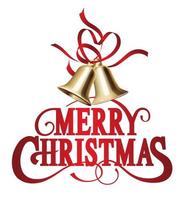 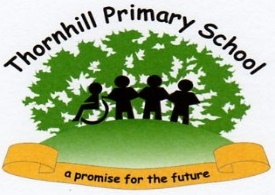 We are at the end of our first term and what a fantastic start to the school year we have had.  The children have really enjoyed this Autumn term and we are very proud of all their achievements and hard work.  One area that we are continuing to work on is attendance and punctuality, so your help and support with this will make such a difference.  It would be great to see this improve next term.  We have recently sent a letter to find out if children have access to devices and internet connection.  Please can you ensure this is returned to school, so that in the event your child has to isolate at any point next term, they can access learning from home.  Please be assured, at this point the school continues to open and operate as normal and we are back to school on Tuesday 4th of January for another busy term.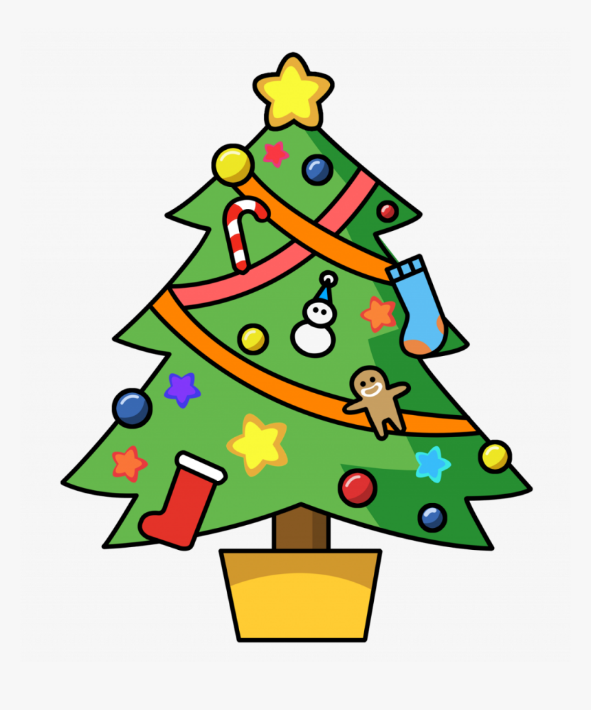 On behalf of myself and all the staff I would like to wish you and your families a very Merry Christmas and a healthy and happy New Year.  Thankyou for all the Christmas gifts sent in and the lovely cards we have received.  Enjoy the break and we welcome the children back on Tuesday 4th January 2022.Return to School after Christmas – Tuesday 4th January 2022Tues 4th Jan		Back to school			Yr 1 Vision Screening			Yr 6 Forest SchoolsTues 11th Jan	Yr 4 Forest SchoolsFri 14th Jan 		Yr 6 AssemblyTues 18th Jan	Yr 3 Forest SchoolsTues 25th Jan	Yr 2 Forest SchoolsTues 1st Feb		Yr 5 Greenfield Experience			Yr 1 Forest SchoolsFri 4th Feb		Yr 5 AssemblyTues 8th Feb		Reception Forest SchoolsFri 11th Feb 		Yr 4 AssemblyW/C 14th Feb	Parents EveningTues 15th Feb	Yr 5 Forest SchoolsFri 18th Feb 		Break up for Half TermMon 28th Feb 	Back to schoolThurs 3rd Mar	World Book DayFri 11th Mar		Yr 3 AssemblyFri 18th Mar		Yr 2 AssemblyFri 25th Mar		Yr 1 AssemblyFri 1st Apr		Nursery Easter SongsFri 8th Apr 		Break up for EasterMon 25th Apr 	Return to schoolMon 2nd May	Bank HolidayFri 27th May		Break upWed 8th Jun 		return to schoolWed 20th Jul		break up for summerWed 7th Sept 	Academic Year starts